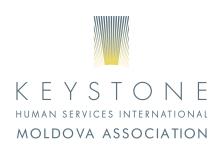 TERMENI DE REFERINŢĂTipografieKeystone Moldova anunță concurs de selectare a unei tipografii pentru tipărirea unui set de materiale promoționale în perioada aprilie – mai 2014.INFORMAŢIE GENERALĂ:Keystone Moldova este o organizaţie nonguvernamentală, care are drept obiectiv dezvoltarea unui mediu de susţinere pentru persoanele vulnerabile în vederea sporirii abilităţilor acestora şi valorizării lor ca membri cu drepturi egale ai societăţii. Începînd din 2008, Keystone Moldova implementează Programul „Comunitate Incluzivă - Moldova”. Prin intermediul acestuia, Keystone Moldova își propune contribuie la reformarea sistemului de îngrijire şi protecţie socială a persoanelor cu dizabilităţi în vederea incluziunii sociale a acestora. Programul este implementat în parteneriat cu Ministerul Muncii, Protecţiei Sociale şi Familiei, cu susţinerea financiară a Fundaţiilor pentru o Societate Deschisă / Iniţiative în Sănătatea Mintală şi a Fundaţiei Soros-Moldova.OBIECTIV:În cadrul Programului „Comunitate Incluzivă - Moldova”, din sursele Open Society Health Media Initiative este preconizată tipărirea unui set de materiale promoționale. Materialele sînt elaborate cu scopul de a promova în rîndul populaţiei generale Programul şi serviciile dezvoltate în cadrul acestuia. Pentru fiecare material promoțional a fost pregătită o machetă, care urmează să fie pusă la dispoziție de către angajator.CERINŢE FAŢĂ DE PRODUSE:SARCINI ŞI RESPONSABILITĂŢI:Respectarea indicaţiilor angajatorului referitor la modul de prestare a serviciilor/tipărire a lucrărilor;Prezentarea mostrelor de tipar pentru aprobare de către angajator şi, în caz de necesitate, corectarea culorilor pentru a corespunde cu solicitările angajatorului.  Executarea lucrărilor de tipărire doar după aprobarea variantei finale pentru tipar a fiecărui produs de către angajator.Transmiterea materialelor tipărite în termenele stabilite în ofertă a materialelor tipărite; Comunicarea eficientă, în timp şi în mod profesionist, cu angajatorul. REZULTATE/PRODUSE AŞTEPTATE ȘI TERMENE DE REALIZARE:Prezentarea mostrelor de tipar, potenţiale în timp de 1 zi de la oferirea materialelor în format electronic din partea angajatorului.Prezentarea materialelor tipărite în decurs de 5 zile de la aprobarea variantelor pentru tipar de către angajator. Tiparul tirajului, trebuie să fie conform cu mostrele prezentate.CERINŢE FAŢĂ DE OFERTA FINANCIARĂOferta financiară trebuie să fie prezentată în LEI (cu TVA inclus) şi trebuie să includă: adresa, telefonul şi rechizitele bancare ale ofertantului, data, semnătura conducătorului şi amprenta ştampilei. costul în lei (cu TVA inclus) pentru fiecare produs separat care să includă preţul per unitate şi costul tirajului total pentru acesta. costurile pentru fiecare produs trebuie să includă şi descrierea tehnică a acestora.indicarea tipului de tipar – ofset sau digital.termenele de efectuare a lucrărilor pentru fiecare produs în parte. TERMEN LIMITĂ:Companiile interesate sînt invitate să prezinte ofertele la numărul de fax: 022 543560, prin e-mail: khsima@keystonehumanservices.org sau direct la sediul Keystone Moldova (str. Sfîntul Gheorghe 20) pînă pe data de 26 martie 2014 inclusiv.Doar compania selectată pentru prestarea serviciului va fi contactată. PERIOADA DE CONTRACTARE:Tipografia va fi contractată pentru prestarea serviciilor descrise mai sus în perioada aprilie – mai 2014.ProdusDescriereTiraj1. Pliant serviciul social Casa Comunitară 4+4 culori format A5, 4 pagini 
o îndoitură (un pliu)hîrtie 150 gr. cretată300 ex. 2. Pliant serviciul social Locuința Protejată 4+4 culoriformat A5, 4 paginio îndoitură (un pliu)hîrtie 150 gr. cretată300 ex.3.Pliant C4A-MD4+4 culoriformat A5, 8 pagini2 scoabehîrtie 150 gr. cretată500 ex.4.Pliant serviciul social APP4+4 culoriFormat A4 2 pliurihîrtie 150 gr. cretată300 ex. 5.Pliant serviciul social PFS4+4 culoriformat A4 2 pliurihîrtie 150 gr. cretată300 ex.6. Pliant serviciul social Echipa Mobilă 4+4 culoriformat A4 2 pliurihîrtie 150 gr. cretată300 ex.7.Pliant serviciul social Respiro 4+4 culoriformat A4 2 pliurihîrtie 150 gr. cretată300 ex. 8.Mape C4A-MD4+0 culoriformat 30cm x 22cmcu un buzunar lipit în interior (grosimea buzunarului de 8 mm)carton cretat 350 grbiguire1000 ex.9. Set istorii personale (în format de carte poștală) set de cîte 5 foifiecare foaie format 10 x 15 cm4+4 culorihîrtie 250 gr. cretată200 buc10.Plic pentru istorii personale4+0 culorifoaie format 150 x 100 mm îndoită în 3 îndoituri de cîte 3-4 mm și buzunar interiorhîrtie 250 gr. cretată 100 de plicuri